\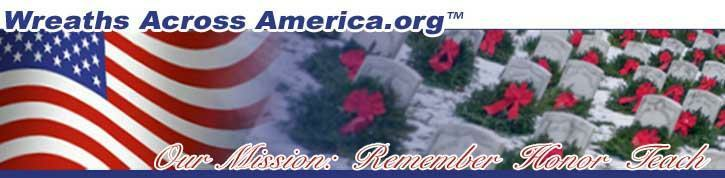 Wreath Sponsorship Form*Sponsored wreaths will be placed on the grave markers at state, national veterans cemeteries as well as local cemeteries on December 16 2023 at 1100 am.  This years Theme “Serve and Succeed”**Please note that the location coordinator or MVFC, Inc. will not be held responsible for any wreaths that are moved, stolen, or disturbed by wildlife.**DEADLINE TO RECEIVE ORDERS AND PAYMENT BY 22 NOVEMBER 2023Name of person placing order:___________________________________________Address:___________________________________________________City:_______________________________________________________State:___________________________ Zip:_______________________Phone:_____________________________________________________Email:_______________________________________________________Grave specific name as listed on grave marker:___________________________________________Grave location Section #____________ Site #_____________check √ circle, only if you will place yourself:Sponsoring Group ID Number is:  TX0017PCemetery Designation is:    FT Sam Houston National Cemetery OnlyCemetery ID Number is: TXFSHS GRAVE SPECIFIC Is Now Avaiable  ON LINE”!  Go To.                                                             http://www.wreathsacrossamerica.org/TX0017PPlease make checks payable to:  Wreaths Across AmericaSend order form and payment to:WREATHS ACROSS AMERICAc/o MVFC, Inc.PO Box 5648San Antonio, TX  78201Questions?  Please email: militaryveteransforchrist@gmail.com or leave message at 210-861-6336Our website is www.mvfc-us.org, Facebook page is https://www.facebook.com/MilitaryVeteransForChristInc/ SponsorshipPriceQuantity orderedTotal $Individual= 1 Wreath$17.00 Family= 4 Wreaths$68.00 Small Business= 10 Wreaths$170.00 Corporate= 100 Wreaths or more$1700.00Grand Total